Музыкальные игры с детьми ДОМА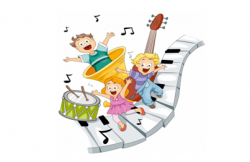 Здравствуйте уважаемые родители.!  Всем известно, что музыкальность ребёнка имеет генетическую основу и развивается у каждого ребёнка при создании благоприятных условий. Вы  часто спрашиваете: «В какие музыкальные игры можно поиграть с детьми дома?»Музыкальные игры помогают освоению различных свойств музыкального звука: силы, тембра, длительности звучания. Во время совместной игры, ребёнку важно почувствовать, что взрослому приятно с ним общаться, нравится то, что и как делает ребёнок. Существует множество увлекательных и интересных музыкальных игр, направленных на развитие музыкальности ребёнка. С  некоторыми  из них, вы можете ознакомиться на сайте нашего детского сада в разделе  «Дистанционное обучение на период изоляции». Кроме  предложенных музыкальных игр, на сайте  размещена презентация  «Сделай сам» (по  изготовлению музыкальных инструментов своими руками из подручных средств) и  создания домашнего оркестра  «Весёлый оркестр» Так же , Вашего ребёнка заинтересует предложение создать свою «Лабораторию звуков»Для этого вам нужно подготовить имеющиеся в доме звучащие предметы обихода:Железные крышки от кастрюль, кастрюли, половник, деревянные и металлические ложки, стаканы, а также маленькие бутылочки из-под йогурта или мин.воды , наполненные различной крупой манкой, горохом, рисом, можно приготовить оберточную бумагу. Когда вы вместе с ребёнком все приготовили , можно предложить ему показать, как шумят листочки на деревьях с помощью данных предметов ( это может быть шуршание бумаги или крупы), показать, как идет дождик или как гремит гром, затем придумать и изобразить с помощью предметов как бежит мышка, прыгает зайчик или идет медведь.Когда все предложенные явления природы или персонажи были озвучены , можно предложить ребёнку и всем членам семьи показать и озвучить известные сказки, например «Колобок», «Теремок» или любую другую сказку.В общем фантазируйте, играйте, сочиняйте и у Вас обязательно получится замечательное времяпрепровождение и продуктивное общение с Вашим ребёнком!